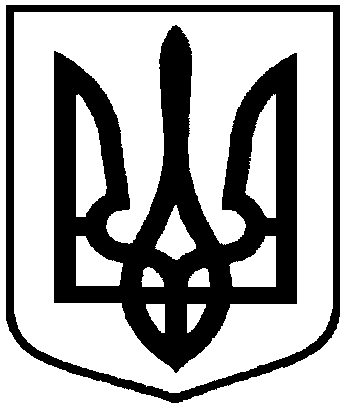 РОЗПОРЯДЖЕННЯМІСЬКОГО ГОЛОВИм. Суми З метою належної організації та відзначення у 2023 році Дня Соборності України, консолідації суспільства навколо ідеї єдності держави, виховання у громадян почуття патріотизму та гордості за героїчне минуле і сьогодення українського народу, на виконання Указу Президента України від 13.11.2014 №871/2014 «Про День Соборності України», керуючись пунктом 20 частини 4 статті 42 Закону України «Про місцеве самоврядування в Україні»:1. Організувати та провести заходи щодо відзначення в м. Суми у      2023 році Дня Соборності України (додаток 1).2. Департаменту фінансів, економіки та інвестицій Сумської міської ради (Липова С.А.) забезпечити фінансування за КПКВК 0210180 «Інша діяльність у сфері державного управління» згідно з кошторисом (додаток 2).3. Відділу бухгалтерського обліку та звітності Сумської міської ради (Костенко О.А.) здійснити розрахунки згідно з наданими документами. 4. Управлінню муніципальної безпеки (Заруцький М.А.), Сумському районному управлінню поліції ГУНП в Сумській області (Лебідь К.Л.), Управлінню патрульної поліції в Сумській області (Калюжний О.О.) у межах повноважень забезпечити публічну безпеку та порядок під час проведення заходів.5. Контроль за виконанням даного розпорядження покласти на заступників міського голови згідно з розподілом обов’язків.Міський голова 								О.М. Лисенко														Дяговець О.В.Розіслати: згідно зі спискомДодаток 1                          до розпорядження міського головивід  19.01.2023  № 14-РЗАХОДИщодо відзначення в м. Суми у 2023 році Дня Соборності України		1. Покладання квітів до пам’ятного знаку загиблим у зоні АТО/ООС на Алеї Слави міського кладовища та могил загиблих на Алеї Слави Баранівського кладовища.						Департамент комунікацій та інформаційної 						політики, відділ організаційно-кадрової 							роботи, управління з господарських та 							загальних питань						22 січня, 10:00, міське кладовище 						по вул. Сумської артбригади, 						Баранівське кладовище	2. Участь у святковому богослужінні Свято-Воскресенського кафедрального собору.					Департамент комунікацій та інформаційної						політики		22 січня, 10:30, Свято-Воскресенський 	кафедральний собор	3. Урочистий мітинг та покладання квітів до пам’ятника Т. Шевченку.					Департамент комунікацій та інформаційної						політики, відділи: організаційно-кадрової 						роботи, культури, транспорту, зв’язку та 							телекомунікаційних послуг; управління з 					господарських та загальних питань, 					КП «Міськсвітло»	22 січня, 11:00, сквер Т. Шевченка           (вул. Соборна)4. Молодіжна акція «Україна єдина»					Відділ молодіжної політики	22 січня, 11:00, сквер Т. Шевченка                       (вул. Соборна)5. Проведення інформаційно-просвітницьких, навчально-виховних та культурно-мистецьких заходів у закладах освіти та культури, присвячених історії національно-визвольних змагань в Україні на початку ХХ століття, боротьбі за суверенітет та територіальну цілісність України.Управління освіти і науки, відділ культури Січень6. Забезпечення благоустрою місць проведення заходів.Департамент інфраструктури міста, КП «Спецкомбінат», КП «Зеленбуд»  22 січня	7. Підтримка в установленому чинним законодавством порядку громадських ініціатив щодо проведення заходів з нагоди Дня Соборності України.	Департамент комунікацій та інформаційної політики	Січень 	8. Сприяння висвітленню в засобах масової інформації заходів щодо відзначення в м. Суми Дня Соборності України.Департамент комунікацій та інформаційної політикиСіченьЗаступник директора департаменту комунікацій та інформаційної політики	О.В. Дяговець                                                                                           Додаток 2до розпорядження міського головивід  19.01.2023  № 14-РКошторис витрат на проведення заходів щодо відзначення в м. Суми у 2023 році Дня Соборності України Заступник директора департаменту комунікацій та інформаційної політики                                   О.В. ДяговецьВ.о. начальника відділу організаційно-кадрової роботи					      Л.В. СердюкНачальник відділу бухгалтерського обліку та звітності, головний бухгалтер                                                О.А. КостенкоЛИСТ РОЗСИЛКИ розпорядження міського голови «Про відзначення в м. Суми у 2023 році Дня Соборності України»від  19.01.2023  № 14-Р     Про відзначення в м. Суми  у 2023 році Дня Соборності УкраїниЗаступник директора департаменту комунікацій та інформаційної політикиО.В. ДяговецьНачальник відділу протокольної роботи та контролю Л.В. Моша	Начальник відділу бухгалтерського обліку та звітності, головний бухгалтерО.А. КостенкоНачальник правового управлінняО.В. ЧайченкоКеруючий справами виконавчого комітетуЮ.А. Павлик№ з/п Статті витрат, передбачених за КПКВК 0210180 «Інша діяльність у сфері державного управління» на виконання міської «Програми фінансового забезпечення відзначення на території міста державних, професійних свят, ювілейних дат та інших подій на 2020-2022 роки» завдання 1. «Забезпечення виконання чинного законодавства щодо відзначення державних, професійних свят, ювілейних дат та пам’ятних днів державного, регіонального та місцевого значення»: «Придбання квіткової продукції для забезпечення покладання»Розмір витрат,грн. Статті витрат, передбачених за КПКВК 0210180 «Інша діяльність у сфері державного управління» на виконання міської «Програми фінансового забезпечення відзначення на території міста державних, професійних свят, ювілейних дат та інших подій на 2020-2022 роки» завдання 1. «Забезпечення виконання чинного законодавства щодо відзначення державних, професійних свят, ювілейних дат та пам’ятних днів державного, регіонального та місцевого значення»: «Придбання квіткової продукції для забезпечення покладання»КЕКВ 2210 «Предмети, матеріали, обладнання та інвентар»КЕКВ 2210 «Предмети, матеріали, обладнання та інвентар»КЕКВ 2210 «Предмети, матеріали, обладнання та інвентар»1Квіткова продукція1 000,00РАЗОМ ВИТРАТ:1 000,00№з/пНазвапідприємства, установи, організаціїП.І.Б. керівникаЕлектронна адресаКіль-кість прим1Відділ бухгалтерського обліку та звітностіКостенко О.А.byh@smr.gov.ua12Департамент фінансів, економіки та інвестиційЛипова С.А.mfin@ smr.gov.ua13Департамент комунікацій та інформаційної політикиДяговець О.В.inform@smr.gov.ua14Управління муніципальної безпекиЗаруцький М.А.vvpo@smr.gov.ua35 Відділ організаційно-кадрової роботиСердюк Л.В.org@smr.gov.ua16Управління освіти і наукиВербицька Н.В.osvita@smr.gov.ua17Відділ культуриЦибульська Н.О. kultura@smr.gov.ua8Департамент інфраструктури містаЖурба О.І.dim@smr.gov.ua19Управління з господарських та загальних питаньМіщенко С.М.hozotdel@smr.gov.ua110КП «Спецкомбінат»Короткевич Є.Г.spcomb-sumy@ukr.net11КП «Зеленбуд»Скрипка О.Г.zelenbyd-sumy@ukr.net 12Відділ транспорту, зв’язку та телекомунікаційних            послуг							телекомунікаційних послугЯковенко С.В. transport@smr.gov.ua13КП «Міськсвітло»Велитченко Е.В.gorsvet.sumy@ukr.net